Look at the ecosystem below.  Identify 2 biotic and 2 abiotic factors.All biotic and abiotic factors are interrelated:  a change in one factor will affect other factors.Describe how a change in one abiotic factor that you identified may affect one of the biotic factors.___________________________________________________________________________________________________________________________________________________________________________________________________For more information on limiting factors, watch this video and take notes:How does a population grow?Take notes from this video:With a partner, list factors that increase a population’s growth and factors that decrease a population’s growth, and fit them into the equation format provided below.  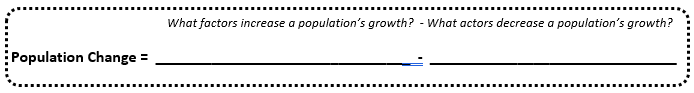 Exploring Bacteria Population Growth The graph below contains data for the population growth of a hypothetical bacteria population.Identify the trends (pattern) in the population size.  You should note two observations.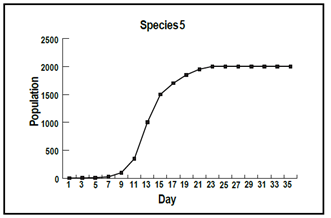 Based on the graph, what do you observe about bacteria growth?Construct an explanation for why bacteria don’t take over the world. Biotic Factors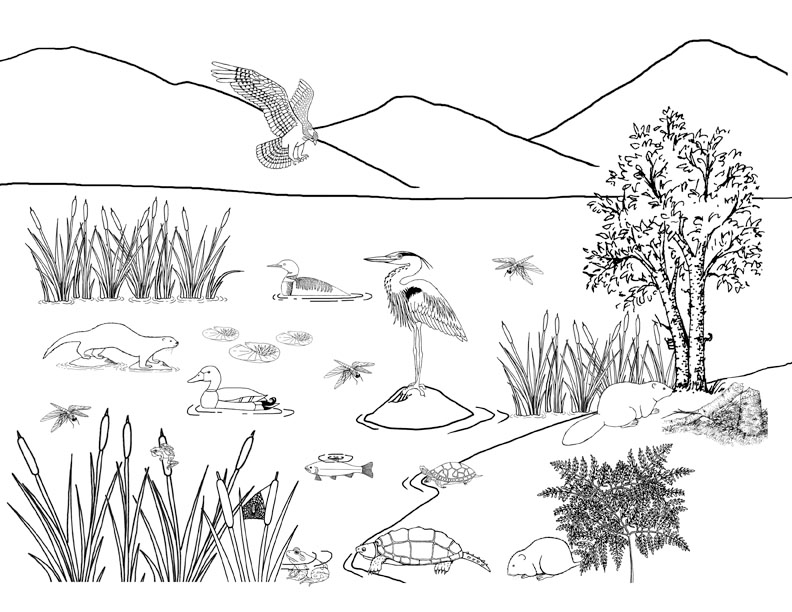 Abiotic FactorsVideo:  Limiting Factors in an Ecosystem (2:08)Video:  Limiting Factors in an Ecosystem (2:08)Video:  Limiting Factors in an Ecosystem (2:08)Definition of Density Dependent Limiting Factor& exampleDefinition of Density Independent Limiting Factor & exampleMore examples of Abiotic & Biotic Limiting FactorsEcology - Lesson 2: Populations (2:34 min)Ecology - Lesson 2: Populations (2:34 min)How populations increaseHow populations decrease